ÇAĞLAYANCERİT ANAOKULUOKUL VELİ SÖZLEŞMESİDeğerli Velilerimiz, Çocuğunuzun okulumuza kaydı ile başlayan bir eğitim yılını birlikte geçireceğiz. Bu birlikteliğin, dayanışma İçinde sağlıklı ve başarılı geçmesini diliyoruz. Bilindiği gibi her kurumun, genel kurallar dışında, kendine öz kuralları da bulunmaktadır. Bu kurallara titizlikle uyulması okul yönetimine olduğu gibi siz sayın veli ve sevgili yavrularımıza da katkı sağlayacaktır.  Anaokulumuz giriş çıkış saatleri:   “ 08:30-13:30‘’                  Öğrencilerimizin GİRİŞ ÇIKIŞ saatleri belirtildiği şekilde olup belirlenen saatlerde okula getirilmesi ve okuldan alınması eğitim öğretim etkinliklerinin aksamaması adına önem arz etmektedir. Ücretsiz Okul Servisi yoktur. Velilerimiz öğrencilerini kendi imkanları ile getirilecektir.   Özel servis ya da araç ile gelen öğrencilerimizin velileri çocukların servis aracına indirilmesi çocukların tekrardan teslim alınmasından velilerimiz sorumludur. Çocuğunuzu, veli dışında birisi alacak ise sınıf öğretmeni ve okul idaresi mutlaka bilgilendirilmelidir. Aksi halde çocuk meçhul kişiye teslim edilemez. Öğretmenlerle telefon veya yüz yüze görüşmeler eğitimi aksatmayacak zamanlarda seçilmelidir. (Öğretmenlerle görüşmeler öğretmenlerimizin uygun olduğu saatlerde randevulu olması önem arz etmektedir.)Çocuğunuzun yedek giysileri ve eşyaların sık sık kontrol edilerek temiz olmasına, dikkat edilmelidir. Çocuklarımızı okula geldiğinde dış kapıda Anasınıfı görevlimize teslim ediniz. Çıkışta yine görevlimizden teslim alınız. Velilerin sınıfa girmesi sağlık kurallarını bozacağı ve öğrencilerde karmaşa meydana getireceği için uygun değildir. Sınıflara lütfen GİRMEYİNİZ. Çocuğumuzun öz bakımı ile ilgili konular dışında (psikolojik, sosyal, zihinsel ve psiko-motor gelişim) doğrudan anasınıfı öğretmeni ile görüşülmesi gerekmektedir.  Stajyerlerimiz veya Anaokulu yardımcı personelleri ile bu tür görüşmelerin yapılmamasına özen gösterilmelidir. Çocuğumuzun hastalık durumunda kesinlikle okula gönderilmemesi, hastalığı hakkında okula bilgi verilmesi ve doktor tavsiyesine göre kullanılan ilaçların alım saatlerinin evde verilecek şekilde düzenlenmesi gerekmektedir. Bulaşıcı hastalığa yakalanmış çocuğun okula devam edebilmesi için devamına engel yoktur içerikli doktor raporu gerekmektedir. Çocuğumuzun ateşi evde ölçülmeli ateşi 38’den yüksek ise okula gönderilmemelidir.Beslenme öğretmenlerimizin sizlerle yapacağı bilgilendirme ile beslenme listesi hazırlanmak suretiyle ya da bakanlığın imkanları doğrultusunda okul ortamında hizmet alımı ile gerçekleşecektir.Çocuklarımızın anasınıflarında ihtiyacı olan malzemeleri temin ederken kaliteli olmasına dikkat ediniz.Çocuklara maddi değeri yüksek olan kolye, küpe ve benzeri süs eşyaları takılmaz. Üzerinde isim yazılmayan çocuğa ait eşyanın ve izinsiz takılan süs eşyalarının kaybolması durumunda, öğretmen ya da okul yönetimi sorumlu değildir.Okul yönetimince gerekli görülerek yakın çevre inceleme gezisi, tiyatro ve benzeri eğitim etkinliklerinin ücreti veli tarafından ayrıca karşılanır. Veli, okul yönetiminin gerekli gördüğü durumlarda, çocuğunun sağlık taramasını, gerekirse tedavisini yaptırmak zorundadır.Okulumuza gönüllü olarak bağış yapmak isteyen velilerimiz ilgili hesaba bağış yapabilirler. Ziraat bankası veya ATM lerinden veya internet bankacılığı aracılığıyla 1385-97657858-5001 nolu hesap numarasına öğrenci TC numarası ve ismi yazılarak yatırılacaktır. (IBAN TR860001001385976578585001). Çocuklarınızın duyarlı olduğu “alerjik reaksiyon yaratabilecek” gıda maddeleri varsa okul idaresine bildiriniz.Okuldan gönderilen mektupların muhakkak zamanında okunarak değerlendirilmesi ve gerekenin yapılması önem arz etmektedir. Velilerimizin; okul yönetimi ve öğretmenlerimizin düzenleyeceği toplantılara katılımı zorunludur. Toplantıya katılmayan veliler toplantı kararlarını kabul etmiş sayılırlar. Eğitimin amaçlarına uygun olarak en iyi şekilde yürütülmesi için okul yönetimi ve öğretmenlerle gerekli iş birliğinin sağlanmasına özen göstermenizi bekler 2023/2024 Eğitim Öğretim döneminde çocuklarımıza mutluluk ve başarılar, siz sayın velilerimize esenlikler dileriz.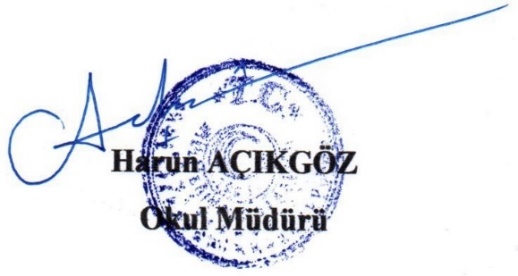 Bu sözleşmede belirtilmeyen hususlarda yönetmelik hükümleri uygulanır. Sözleşmede belirtilen hususlarla ilgili yaşanacak uyuşmazlık halinde PAZARCIK ilçesindeki mahkemeler yetkilidir.	11/09/2023			                           Velinin Adı Soyadı İmzası	…………………………………………………………………………………				